Мой педагогический секретО моем педагогическом секрете я готова рассказать всему миру. Как же мне повезло! В моей жизни было много учителей, о которых у меня остались только самые светлые и прекрасные воспоминания, и, конечно же, осталась благодарность.  Я никогда не забуду свою первую учительницу - Нину Андреевну! Это она учила нас читать, писать, уважать старших, не обижать младших, учила нас дружить и помогать друг другу. Она стала нам второй «школьной» мамой. Мы, все ее ученики, смотрели на нее влюбленными, восхищенными глазами. Она была для нас самой умной, самой справедливой, самой красивой учительницей на свете.Мне всегда хотелось быть похожей на нее. В школьные годы я копировала ее во всем: вела журналы, выставляла «ученикам» отметки, я хотела быть как она во всем и везде.Когда пришло время выбрать будущую профессию, я не задумываясь решила, что  выберу профессию учителя. Студенческие годы пролетели очень быстро, на последних курсах университета у нас была практика в школе по английскому языку. На практике я проводила уроки с помощью игровой методики обучения. Придя работать в школу после университета, я продолжила работу при помощи игр. Я приношу в класс различные детские игрушки, с их помощью у детей хорошо развивается зрительная и умственная память. Они лучше запоминают слова и предложения, внимательнее и качественнее усваивают урок. Ученики начальной школы - это дети 7-10 лет, им еще интересно играть. На моих уроках в классе они тоже играют, это их увлекает, и они хорошо усваивают предмет. В играх я использую различную наглядность: презентации, лото и многое другое. Я организую разные виды игр: групповые, парные, индивидуальные. Участвуя в игре, дети прекрасно усваивают учебный материал, это дает положительный результат в учебе.Мой педагогический секрет заключается в системном применении игровой формы обучения и получении хороших результатов в начальной школе. В заключении хотелось бы сказать напомнить слова известного педагога С. А. Шмакова: «Игра – это вид деятельности в условиях ситуаций, направленных на воссоздание и усвоение общественного опыта». Именно такой процесс успешно происходит на моих уроках.Кацадзе Светлана Сергеевна, учитель английского языка МБОУ СОШ № 82 города Новосибирска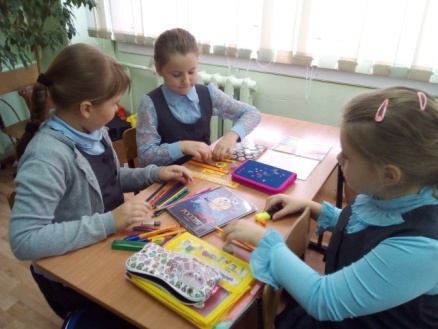 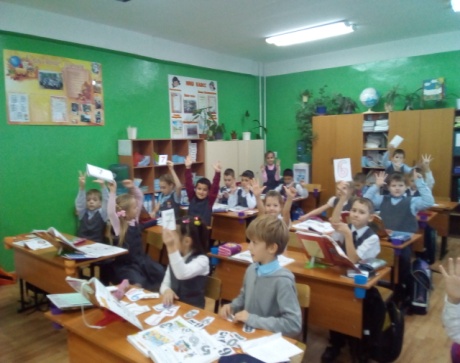 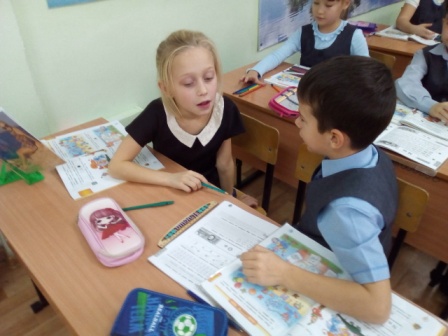 